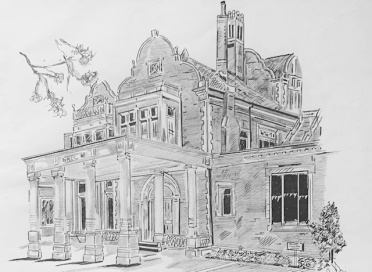 Uffculme CentreThe Uffculme Centre - Drinks SelectionFor those celebrating occasions or planning their wedding reception, we have a selection of drinks available.There are both alcoholic and non-alcoholic options designed to suit all tastes and budgets. Reception Drinks:Prosecco £4.00 per 125ml glassBucks Fizz £3.00 per 125ml glassHouse Red/White/Rose £4.00 per 175ml glassPimms & Lemonade £3.00 per 125ml glassFruit Punch (Non-Alcoholic) £2.50 per 175ml glassOrange Juice £1.50 per glassWith your meal:House Red/White/Rose £16.00 per bottleProsecco £19.50 per bottleOrange/apple juice £3.00 per jugStill/Sparkling water £3.00 per bottleToast:Prosecco £4.00 per 125ml glassRegardsUffculme Centre